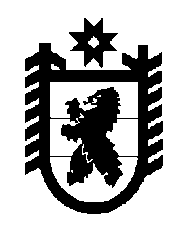 Российская Федерация Республика Карелия    РАСПОРЯЖЕНИЕГЛАВЫ РЕСПУБЛИКИ КАРЕЛИЯВнести в состав рабочей группы, созданной распоряжением Главы Республики Карелия от 13 февраля 2014 года № 39-р (Собрание законодательства Республики Карелия, 2014, № 2, ст. 184; 2015, № 7,                   ст. 1364; 2016, № 11, ст. 2367; 2018, № 7, ст. 1447), следующие изменения:включить в состав рабочей группы следующих лиц:Голубев Р.Г. – Министр образования Республики Карелия, заместитель председателя рабочей группы;Васильева Н.В. – главный специалист Министерства образования Республики Карелия;Войнова Л.Е. – ведущий специалист Министерства образования Республики Карелия;Гехт А.Н. – заместитель Министра финансов Республики Карелия;Илюкович Е.В. – заместитель главы администрации Пряжинского национального муниципального района (по согласованию);Кармазина Н.В. – исполняющий обязанности первого заместителя Министра образования Республики Карелия;Макаренко С.Ф. – директор муниципального бюджетного общеобразовательного учреждения Петрозаводского городского округа «Средняя общеобразовательная школа № 2 «Источник» (по согласованию);Пушкина Т.В. – главный специалист Министерства образования Республики Карелия;Рогова С.В. – начальник отдела Министерства образования Республики Карелия;Терентьева Н.В. – главный специалист Министерства финансов Республики Карелия;Червова С.В. – заместитель начальника управления администрации Петрозаводского городского округа (по согласованию);указать новые должности следующих лиц:Барабанова Е.С. – главный специалист Министерства образования Республики Карелия, секретарь рабочей группы;Гореликова Г.А. – председатель Комитета Законодательного Собрания Республики Карелия по образованию, культуре, спорту и молодежной политике (по согласованию);Давыдченко И.В. – заместитель начальника управления администрации Кондопожского муниципального района (по согласованию);Лузгина В.Е. – заместитель начальника управления – начальник отдела Министерства образования Республики Карелия;3) исключить из состава рабочей группы Балгачева А.В.,                  Васильеву Т.В., Иконникову Л.В., Климочкина А.К., Морозова А.Н., Савицкую С.В., Сеппянен Т.П.           ГлаваРеспублики Карелия                                                          А.О. Парфенчиковг. Петрозаводск5  июля 2019 года№ 369-р  